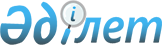 О предоставлении социальной помощи на приобретение топлива специалистам государственных организаций социального обеспечения, образования, культуры, спорта и ветеринарии, проживающим и работающим в сельских населенных пунктах города Туркестан
					
			Утративший силу
			
			
		
					Решение Туркестанского городского маслихата Южно-Казахстанской области от 8 октября 2013 года № 19/115-V. Зарегистрировано Департаментом юстиции Южно-Казахстанской области 30 октября 2013 года № 2389. Утратило силу решением Туркестанского городского маслихата Туркестанской области от 14 августа 2019 года № 51/253-VI
      Сноска. Утратило силу решением Туркестанского городского маслихата Туркестанской области от 14.08.2019 № 51/253-VI (вводится в действие со дня его первого официального опубликования).

      Сноска. Заголовок решения - в редакции решения Туркестанского городского маслихата Южно-Казахстанской области от 19.12.2014 № 38/209-V (вводится в действие по истечении десяти календарных дней после дня его первого официального опубликования).

      Примечание РЦПИ.

      В тексте документа сохранена пунктуация и орфография оригинала.
      В соответствии с подпунктом 15) пункта 1 статьи 6 Закона Республики Казахстан от 23 января 2001 года "О местном государственном управлении и самоуправлении в Республике Казахстан", пунктом 5 статьи 18 Закона Республики Казахстан от 8 июля 2005 года "О государственном регулировании развития агропромышленного комплекса и сельских территорий" Туркестанский городской маслихат РЕШИЛ:
      1. Предоставить специалистам государственных организаций социального обеспечения, образования, культуры, спорта и ветеринарии, проживающим и работающим в сельских населенных пунктах города Туркестан социальную помощь на приобретение топлива в размере 1 месячного расчетного показателя, за счет бюджетных средств.
      Сноска. Пункт 1 - в редакции решения Туркестанского городского маслихата Южно-Казахстанской области от 19.12.2014 № 38/209-V (вводится в действие по истечении десяти календарных дней после дня его первого официального опубликования). 


      2. Настоящее решение вводится в действие по истечении десяти календарных дней после дня его первого официального опубликования.
					© 2012. РГП на ПХВ «Институт законодательства и правовой информации Республики Казахстан» Министерства юстиции Республики Казахстан
				
      Председатель сессии маслихата

Е. Танирбергенов

      Секретарь городского маслихата

Г. Рысбеков
